Tình hình hoạt động SXKD 6 tháng đầu năm 2019Sản lượng điện: sản lượng điện sản xuất trong 6 tháng đầu năm 2019 của Công ty đạt 2.110,28/2051 triệu kWh = 102,89% so với kế hoạch. Tổng doanh thu 6 tháng đầu năm đạt 2.419,692 tỷ đồng.	Công tác sửa chữa thiết bị: Thực hiện tốt công tác sửa chữa thường xuyên, củng cố thiết bị, giải quyết nhanh các sự cố, đảm bảo vận hành an toàn, ổn định và kinh tế. Củng cố hệ thống lọc bụi tĩnh điện và khử lưu huỳnh nâng cao hiệu quả công tác bảo vệ môi trường. Củng cố hệ thống đường thải xỉ, đảm bảo không để xảy ra sự cố. Triển khai hoàn thiện hồ sơ thủ tục chuẩn bị tốt cho công tác sửa chữa lớn năm 2019. Các dự án đầu tư xây dựng: Dự án Chuyển đổi nhiên liệu phụ từ dầu FO sang dầu DO cho các tổ máy 300MW và 330MW NMNĐ Uông Bí: Hội đồng nghiệm thu cấp chủ đầu tư đã cấp chứng chỉ nghiệm thu (PAC) cho nhánh Tổ máy 330MW ngày 21/6/2018, nhánh Tổ máy 300MW ngày 08/5/2019. Hiện Dự án đang trong giai đoạn bảo hành. Công ty NĐUB tiếp tục phối hợp cùng Nhà thầu hoàn thiện các tồn tại theo quy định của hợp đồng.- Dự án Uông Bí mở rộng 2 (UBMR2): Đã được Chủ đầu tư cấp chứng chỉ nghiệm thu cuối cùng (FAC). Ngày 19/10/2018, Công ty đã trình Tổng công ty báo cáo quyết toán kèm báo cáo kiểm toán dự án. Ngày 01/3/2019, Tổng công ty đã hoàn thành công tác thẩm tra báo cáo quyết toán. Hiện nay, EVN cũng đã thực hiện xong việc thẩm tra quyết toán dự án UBMR2.Nhiệm vụ trọng tâm quý III năm 2019	Công ty tổ chức thực hiện tốt phương thức vận hành, đảm bảo sản xuất ổn định, an toàn, kinh tế, phấn đấu hoàn thành kế hoạch sản lượng lượng điện Quý III năm 2019 là 873 triệu kWh.	 Chỉ đạo tổ chức thực hiện sửa chữa nhanh các sự cố thiết bị, đảm bảo đúng tiến độ, chất lượng. Triển khai thực hiện kế hoạch sửa chữa lớn và kế hoạch sản xuất kinh doanh năm 2019. Giám sát chặt chẽ công tác mua sắm vật tư thiết bị phục vụ sản xuất. Đẩy mạnh công tác kiểm tra, quản lý thiết bị, công tác vận hành, sửa chữa, công tác an toàn vệ sinh lao động, phòng chống cháy nổ, phòng chống lụt bão, bảo vệ môi trường không để sảy ra các sự cố chủ quan. Tiếp tục hoàn thiện bộ định mức tiêu hao nguyên liệu của Công ty. Phấn đấu hoàn thành tốt kế hoạch sản xuất kinh doanh của Công ty năm 2019; thực hiện các chỉ tiêu tối ưu hóa chi phí, chống lãng phí trong sản xuất kinh doanh và đầu tư xây dựng của Công ty. Thực hiện chủ đề năm 2019 của EVN “Nâng cao hiệu quả vận hành Hệ thống điện và Thị trường Điện” và tiếp tục thực hiện Đề án nâng cao hiệu quả sản xuất kinh doanh và năng suất lao động giai đoạn 2016-2020 của Tập đoàn Điện lực Việt Nam. 	Tăng cường củng cố triệt để và nâng cao hiệu quả của các bộ lọc bụi tĩnh điện, bộ khử lưu huỳnh, quản lý tốt các chất thải; trồng và chăm sóc cây xanh, vườn hoa cây cảnh.. góp phần cải thiện môi trường xanh, sạch, đẹp. THÔNG TIN LIÊN HỆ:Phòng Hành chính và Lao động – Công ty Nhiệt điện Uông Bí Điện thoại:  0203.3850889      Fax: 0203.3850668Địa chỉ: Khu 6, P. Quang Trung, TP, Uông Bí, T. Quảng NinhTỔNG CÔNG TY PHÁT ĐIỆN 1CÔNG TY NHIỆT ĐIỆN UÔNG BÍTHÔNG CÁO BÁO CHÍKẾT QUẢ SẢN XUẤT KINH DOANH 6 THÁNG ĐẦU NĂM VÀ NHIỆM VỤ TRỌNG TÂM QUÝ III NĂM 2019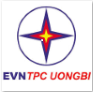 